SIXTEENTH ANNUAL SOUTHEAST INDIAN STUDIES CONFERENCEwww.uncp.edu/aisMuseum of the Southeast American Indian, Old MainMarch 19-20, 2020Name: ______________________________________________ Email: _______________________________________ 

Organization: _____________________________________________________________________________________Devon Mihesuah is an enrolled citizen of the Choctaw Nation of Oklahoma and is the Cora Lee Beers Price Professor in the Humanities Program at the University of Kansas. A historian by training, she is the author of numerous award-winning non-fiction and fiction books, including Ned Christie; Choctaw Crime and Punishment: 1884-1907; American Indigenous Women: Decolonization, Empowerment, Activism, and Recovering Our Ancestors’ Gardens: Indigenous Recipes and Guide to Diet and Fitness. Her 18th book, Indigenous Food Sovereignty in the United States: Restoring Cultural Knowledge, Protecting Environments, and Regaining Health, co-edited with Elizabeth Hoover, was published last fall. She is former Editor of the American Indian Quarterly and the University Nebraska Press book series, “Contemporary Indigenous Issues.” She oversees the American Indian Health and Diet Project at KU and the Facebook page, Indigenous Eating.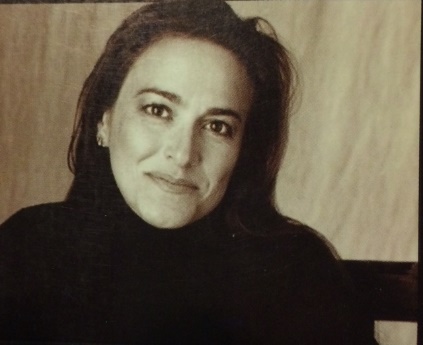 Holiday Inn Express Pembroke (910) 521-1311 TOTAL AMOUNT ENCLOSED: (Make check payable to UNC Pembroke)				$____________VISA/MC # _______________________________  Exp. Date ____________________  
Mail registration and payment to: 
Alesia J. Cummings, Department of American Indian Studies, P.O. Box 1510, Pembroke, NC 28372

For more information, contact Alesia J. Cummings at 910-521-6266 or alesia.cummings@uncp.eduCheck appropriate box for Registration FeesCheck appropriate box for Registration Fees   RegistrationMeals□Thursday and Friday$50.00Lunch included□Thursday only$30.00Lunch included□Friday only$30.00Lunch included□UNCP student/faculty/staff FreeLunch/packet not included□CommunityFreeLunch/packet not included□Dinner Thursday – local restaurantPay @ restaurant